Cameron Park Community Services District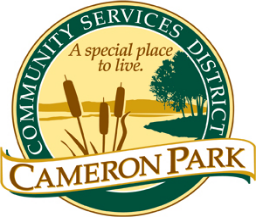 2502 Country Club DriveCameron Park, CA 95682	Covenants, Conditions & Restrictions  (CC&R) Committee Monday, March 2, 20205:30 p.m.Cameron Park Community Services District2502 Country Club Drive, Cameron ParkConformed AgendaMembers:  Chair Sidney Bazett (SB), Vice Chair Gerald Lillpop (GL), Bob Dutta (BD)Director Felicity Wood Carlson (FC), Director Holly Morrison (HM)Alternate Director Ellie WootenStaff:  General Manager Jill Ritzman, CC&R Compliance Officer Kate MagoolaghanCALL TO ORDER – 5:36pm ROLL CALL – SB/BD/FC/HM (GL was absent)Public testimony will be received on each agenda item as it is called. Principal party on each side of an issue is allocated 10 minutes to speak, individual comments are limited to 3 minutes except with the consent of the Committee; individuals shall be allowed to speak on an item only once. Members of the audience are asked to volunteer their name before addressing the Committee.  The Committee reserves the right to waive said rules by a majority vote.APPROVAL OF AGENDA - ApprovedAPPROVAL OF CONFORMED AGENDA - ApprovedOPEN FORUM Members of the public may speak on any item not on the agenda that falls within the responsibilities of the Committee.COMMITTEE REVIEW/ACTIONMONTHLY STAFF REPORTUpdate on Previous Action Items:Items Requiring Action:Motion to move 2695 Country Club Drive to Pre-Legal status.FC/BD  – Motion PassedAyes – SB, FC, HM, BD		Noes – 0		Absent – GL		Abstain – 06d. Open ViolationsInitial Notices - 8Final Notices - 9Pre-Legal Notices – 1 (Limited Legal)Pending – 6Legal Cases – 16e. Architectural Review - FebruaryProjects Reviewed – 17Approved – 17Denied – 0Held Over to March – 0 6f. Staff UpdateItems for April and Future CC&R Committee AgendasItems to take to the Board of DirectorsMATTERS TO AND FROM COMMITTEE MEMBERSADJOURNMENT – 6:40pmItem #Property AddressUnitParcel NumberViolationCC&R Violation Case #ActionOutcome6a.3115 Boeing RdAirpark Estates083-162-006-000Improperly Stored MaterialsCCR19-1035Legal Counsel has sent letterHold on further legal action while property owner works on removing items  6b.3248 Chasen DrEastwood Park Unit #1070-410-021-000Vehicle ParkingCCR19-1025Temporary Variance currently in effectRequest for Temporary Variance renewal received6c.2740 Alhambra DriveCameron Park North Unit #7083-072-028-000Improperly Stored VehicleARC19-1095Consider eligibility for  Temporary VarianceProperty has been sold. 6d.4165 Crazy Horse RdCambridge Oaks Unit #3119-274-019Garbage and Refuse DisposalUnmaintained LandscapingCCR20-1001CCR19-1032Legal Counsel has sent letterProgress has been made at the property.Item #Property AddressUnitParcel NumberViolationCC&R Violation Case #Recommended Action6e.2695 Country Club DrCameron Park North Unit #2082-221-003-000Inappropriately Stored MaterialsVehicle Parking and StorageCCR19-1043More to Pre-Legal